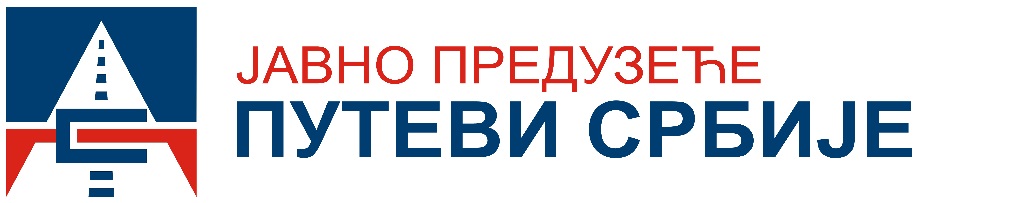 In line with Standards of the Europena Investment Bank (EIB) and European Bank for Reconstruction and Development (EBRD) and best international practice on Stakeholder Engagement and Involuntary Resettlement  during implementation of projects PE ROADS OF SERBIA  invite individuals, organiyations and the general public  to PUBLIC CONSULTATIONS on the RESETTLEMENT POLICY FRAMEWORK (RPF)And STAKEHOLDER ENGAGEMENT PLAN (SEP)Applicable during implementation of the first phase of construction E80 Highway from Nis via Prokuplje to PlocnikThe Public consultations will be held on November 17, 2017 at 12 pm (local time) in the premises of Municipality Merosina and on November 17, 2017 at 3 pm (local time) in the premises of Municiaplity Prokuplje. The documents subject to the consultations are available at the following addresses:In the premises of PE ROADS OF SERBIA, Belgrade, office No. 34, first floor, Monday through Friday between 10 am and 1 pm  (local time)  within 14 days from the date of publication of this invitation.In the premises of the municipal administration of the Municipality of Merošina Monday through Friday days between 10am and 1pm  (local time )  In the premises of the municipal administration of the Municipality of Prokuplje  Monday through Friday between 10am and 1pm  (local time )  On the website  www.putevi-srbije.rsOn the website  www.prokuplje.org.rsOn the website  www.merosina.org.rsQuestions and comments regarding the above documents can be submitted in writting per post or via below designated e-mail or directly during the public consultations. For additional information please contact :PE ROADS OF SERBIA Bulevar Kralјa Aleksandra 28211000 BeogradTel. 011/ 30 40 632E-mail: dusica.bogicevic@putevi-srbije.rs Contact person: Dušica Bogićević